		Министерство образования и молодежной политики Свердловской областиРегиональное отделение Всероссийской организации родителей детей-инвалидовГосударственное бюджетное учреждение Свердловской области«Центр психолого-педагогической, медицинской и  социальной помощи «Ресурс»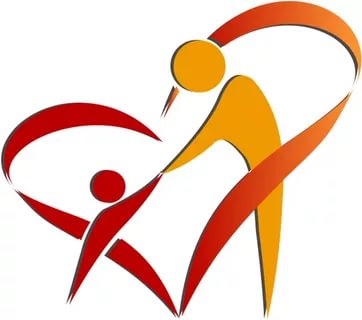 ПРОГРАММАОБЛАСТНОГО РОДИТЕЛЬСКОГО ФОРУМА«ДЕТИ С ИНВАЛИДНОСТЬЮ  В ОБРАЗОВАТЕЛЬНОЙ СРЕДЕ. РЕАЛИЗАЦИЯ ВОЗМОЖНОСТЕЙ» 8 – 9 ноября 2019Место проведения Форума: г. Екатеринбург,ул. 8 Марта/Народной Воли, 62/45, Федеральное государственное бюджетное образовательное учреждение высшего образования «Уральский государственный экономический университет»Время работы форума:	08.11.2019- 09.11.201910.00-18.00.ОРГАНИЗАЦИОННЫЙ КОМИТЕТ ФОРУМАМинистерство образования и молодежной политики Свердловской областиГосударственное бюджетное учреждение Свердловской области «Центр психолого-педагогической, медицинской и социальной помощи «Ресурс»Региональное отделение Всероссийской организации родителей детей-инвалидов            в Свердловской областиПРОГРАММА08 ноября 2019г.10.00. – 11.00. 		Регистрация участников форума11.00. – 11.25		Открытие Форума.   Приветствие участников.                             Погудин В.В. Председатель комитета по социальной политике Законодательного Собрания Свердловской области                                                                                                                                   Мороков И.Р., Уполномоченный по правам ребенка в Свердловской области11.25. – 12.25	Пленарная дискуссия: «Стратегические направления развития системы сопровождения особых детей и семей:  новое понимание роли родителей.Модератор: Галагузова Юлия Николаевна, доктор пед. наук, профессор, зав. кафедрой педагогики ФГБОУ ВО «Уральский государственный педагогический университет».Пленарная дискуссия «Стратегические направления развития системы сопровождения особых детей и семей: новое понимание роли родителей:Участники:Блаженкова Светлана Витальевна, Начальник отдела образования детей с особыми образовательными потребностями Министерства образования и политики Свердловской областиКлочко Елена Юрьевна, Председатель Совета Всероссийской организации родителей детей-инвалидов, Член Совета при Правительстве РФ по вопросам попечительства в социальной сфереФлеганова Татьяна Витальевна, Председатель Регионального отделения Всероссийской организации родителей детей-инвалидов (ВОРДИ) в Свердловской областиЗолотницкая Людмила Викторовна, Председатель Свердловского областного родительского комитетаВеко Людмила Викторовна, Председатель Нижегородской региональной общественной организации поддержки детей и молодежи «Верас». Демонстрация фильма по итогам проведения информационно-просветительских дней для родителей детей-инвалидов, детей с ОВЗ в Свердловской области в 2019 году.12.25-13.15   Открытая лекция «Современные подходы к воспитанию детей. Как вырастить самостоятельного человека». Левит Сергей Валерьевич, врач-психотерапевт, психолог, федеральный эксперт Национальной родительской ассоциации, автор книг по психологии, г. Саратов13.15-14.00		Кофе-пауза.14.00 -17.30		Консультативные, дискуссионные площадки, мастер-классы, индивидуальные консультации (Три потока)14.00-15.00             1 поток. Консультативные, дискуссионные площадки.Дискуссионная площадка № 1«Успешные родительские практики сопровождения детей с ограниченными возможностями здоровья».Клочко Е.Ю., Председатель Совета Всероссийской организации родителей детей-инвалидов, Член Совета при Правительстве РФ по вопросам попечительства в социальной сфере (г. Москва)Флеганова Т.В., председатель Регионального отделения Всероссийской организации родителей детей-инвалидов (ВОРДИ) в Свердловской области;Дискуссионная площадка № 1 «Профессиональная ориентация, профессиональное обучение, социализация детей и молодых людей с инвалидностью».Манасихина О.Н., специалист Центра инноваций в образовании «Коперник» (г. Екатеринбург).Чешко С.Л, директор ГБПОУ СО «Социально-профессиональный техникум «Строитель».Групповая консультация №3«Современные проекты для детей с особенностями развития в сфере культуры, физического воспитания и спорта»Кульков О.С, директор ГАУ СО «ЦП и СП СО «Родник», Степанов И.В., директор ГАУ СО «Спортивно-адаптивная школа», Пономарева А.В., начальник отдела экологической безопасности и экспертизы объектов регионального уровня Министерства экологии и природных ресурсов,Представители Министерства культуры СОГрупповая консультация № 4«Опыт организации работы родительской общественности по формированию системы сопровождения «особых» детей»Веко Л.В., председатель Нижегородской региональной общественной организации поддержки детей и молодежи.15.05-16.10		2 поток.  Мастер-классы. Дискуссионные площадки.Мастер-класс  №1. «Формируем гармоничную систему взаимоотношений в семье, воспитывающей ребенка с особенностями развития». Токарская Л.В., канд. псих. наук, доцент кафедры психологии развития и педагогической психологии УрФУМастер-класс № 2.«Актуальные вопросы неврологического здоровья ребенка: границы нормы и патологии. Как сохранить здоровье ребенка»Волкова Е.С., главный внештатный специалист-невролог Свердловской области, заведующий организационно-методическим отделом ГАУЗ СО МКМЦ «Бонум»Мастер-класс № 3.«Родители и дети: условия бесконфликтного общения».Сергей Левит, врач-психотерапевт, психолог, г. СаратовМастер-класс  № 4.«Эмоциональное благополучие семьи. Как сохранить эмоциональные ресурсы».Хлыстова Е.В., канд. психол. наук, доцент кафедры специальной педагогики и специальной психологии УрГПУ16.10-16.30		Кофе-пауза16.30-17.30		3 поток. Мастер-классыМастер-класс  №1. «Как помочь своему ребенку найти призвание в жизни».Сергей Левит, врач-психотерапевт, психолог, г. СаратовМастер-класс № 2.«Безопасность в мире цифровых технологий. Как использовать  интернет ресурсы для развития ребенка».Герасименко Ю.А., канд.псих. наук, доцент кафедры психологии образования Института психологии ФГБОУ ВПО «Уральский государственный педагогический университет»Мастер-класс № 3.«Школа родительского мастерства. Как стать успешным родителем».Дорошенко А.В., представитель родительской общественности, тьюторМастер-класс  № 4.«Успешные практики родительского взаимодействия».Спикер уточняется.Консультации проводят: представители Министерства образования и молодежной политики Свердловской области, Центров социального обслуживания для детей и подростков, Центральной медико-психолого-педагогической комиссии, Главного бюро МСЭ, Центра «Ресурс», служб ранней помощи, образовательных организаций, Центра «Бонум», Свердловского регионального отделения фонда социального страхования, Аппарата Уполномоченного по правам ребенка в Свердловской области17.30-18.00  Подведение итогов Форума. Принятие резолюции9 ноября   2019 г.День открытых дверей НКО.(мастер-классы или презентации или консультативные площадки, формы могут быть разные)10.00-14.00Ассоциация «Особые люди», АНО «Открытый город», ООО «Пеликан, НКО «Развитие без границ», СРООИ «Солнечные дети».Журавлева Н.В.Первый заместитель Министра образования и молодежной политики Свердловской областиБлаженкова С. В.Начальник отдела  образования детей с особыми образовательными потребностямиМакарова Л.В.ДиректорТретьякова И.А.Заместитель директора, руководитель Центральной ПМПК Свердловской областиМоскалева Е.В.Заместитель директораКиселева С.О.Зав. отделением дистанционного образованияФлеганова Т. В.Председатель Регионального отделения Всероссийской организации родителей детей-инвалидов (ВОРДИ) в Свердловской области Председатель Регионального отделения Всероссийской организации родителей детей-инвалидов (ВОРДИ) в Свердловской области ХижняковаТ. Н.Директор автономной некоммерческой организации социальной помощи инвалидам и людям с особенностями в развитии "Особые люди"Директор автономной некоммерческой организации социальной помощи инвалидам и людям с особенностями в развитии "Особые люди"Цель форума: Создание единого коммуникативного пространства для обсуждения возможностей развития, образования и социализации обучающихся  с ОВЗ и детей-инвалидов, укрепления диалога семьи и педагогической общественности, поддержки инициативы родительских сообществ, решения актуальных вопросов родительского просвещения и семейного воспитания.Направления и темы форума:- передовой опыт психолого-педагогического сопровождения семей, воспитывающих «особого» ребенка;- успешные педагогические практики инклюзивного образования; - инновационные формы трансляции родительского опыта, в том числе и по вопросам участия родительской общественности в государственно-общественном управлении.Участники Форума:- родители обучающихся  с ОВЗ, детей-инвалидов, проживающие на территории Свердловской области;- руководители и члены общественных родительских организаций - руководители, педагогические работники и специалисты образовательных организаций, реализующие образовательные программы для  детей с ограниченными возможностями здоровья.РЕГЛАМЕНТ РАБОТЫ ФОРУМАЦель форума: Создание единого коммуникативного пространства для обсуждения возможностей развития, образования и социализации обучающихся  с ОВЗ и детей-инвалидов, укрепления диалога семьи и педагогической общественности, поддержки инициативы родительских сообществ, решения актуальных вопросов родительского просвещения и семейного воспитания.Направления и темы форума:- передовой опыт психолого-педагогического сопровождения семей, воспитывающих «особого» ребенка;- успешные педагогические практики инклюзивного образования; - инновационные формы трансляции родительского опыта, в том числе и по вопросам участия родительской общественности в государственно-общественном управлении.Участники Форума:- родители обучающихся  с ОВЗ, детей-инвалидов, проживающие на территории Свердловской области;- руководители и члены общественных родительских организаций - руководители, педагогические работники и специалисты образовательных организаций, реализующие образовательные программы для  детей с ограниченными возможностями здоровья.РЕГЛАМЕНТ РАБОТЫ ФОРУМАЦель форума: Создание единого коммуникативного пространства для обсуждения возможностей развития, образования и социализации обучающихся  с ОВЗ и детей-инвалидов, укрепления диалога семьи и педагогической общественности, поддержки инициативы родительских сообществ, решения актуальных вопросов родительского просвещения и семейного воспитания.Направления и темы форума:- передовой опыт психолого-педагогического сопровождения семей, воспитывающих «особого» ребенка;- успешные педагогические практики инклюзивного образования; - инновационные формы трансляции родительского опыта, в том числе и по вопросам участия родительской общественности в государственно-общественном управлении.Участники Форума:- родители обучающихся  с ОВЗ, детей-инвалидов, проживающие на территории Свердловской области;- руководители и члены общественных родительских организаций - руководители, педагогические работники и специалисты образовательных организаций, реализующие образовательные программы для  детей с ограниченными возможностями здоровья.РЕГЛАМЕНТ РАБОТЫ ФОРУМА10.00- 11.0010.00- 11.00Регистрация11.00-12.2511.00-12.25Пленарная часть12.25-13.1512.25-13.15Открытая лекция13.15-14.0013.15-14.00Обед, кофе-пауза14.00-15.0014.00-15.00Работа дискуссионных площадок, групповые консультации.15.05-16.1015.05-16.10Мастер-классы16.10-16.3016.10-16.30Кофе -пауза16.30-17.3016.30-17.30Мастер-классы14.00-17.3014.00-17.30Индивидуальные консультации для родителей 17.30-18.0017.30-18.00Подведение итогов Форума. Принятие резолюции.14.00-17.30 Индивидуальные консультации